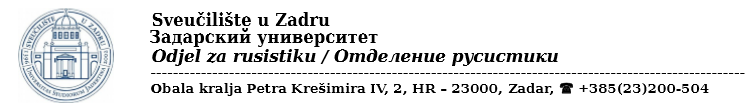 Godišnji plan Povjerenstva za kvalitetu Odjela za rusistiku za akad. god. 2020./2021.I. Rad Povjerenstva za kvalitetu u akad. god. 2020./2021.- sastav povjerenstva: prof. dr. sc. Rafaela Božić (predsjednica), Žana Modrić Hrabrov, lektorica (članica), Ivona Matijević (predstavnica vanjskih dionika), Ivana Dunić (predstavnica studenata)- održane su dvije sjednice (u svakom semestru po jedna)II. Plan rada Povjerenstva za kvalitetu Odjela za rusistiku u akad. god. 2020./2021.III. Praćeni parametri kvalitete sastavnica prema ESG standardima1.1. Politika osiguravanja kvalitete1.1.1. Strategija sastavnice Svi dokumenti su aktivni i nije ih trenutno potrebno ažurirati.1.1.8. Godišnji plan aktivnosti povjerenstva- 15.10. 2020.1.1.9. Godišnje izvješće- 25.11.2021.1.1.11. Mobilnost neakademskog osobljaOvisi o razini Sveučilišta, ali se neakademsko osoblje Odjela potiče na mobilnost.1.1.13. Akademska čestitostNe planira se posebna radionica, ali se o temama akademske čestitosti govori na kolegijima, a i na zidnom panou je postavljena informacija o tome što se sve smatra nedozvoljenim postupcima u smislu akademske čestitosti.1.2. Izrada i odobravanje programa1.2.1. Novi studijski programi na sastavniciU godini 20120./21. nisu planirani novih studijski programi na Odjelu za rusistiku.1.2.2. Stručna praksaNa Odjelu za XX stručna praksa sastavni je dio sljedećih studijskih programa: Diplomski studij – nastavnički smjer.Provode se pripreme za uvođenje stručne prakse i na smjeru –  prevođenje. 1.3.Učenje poučavanje i vrednovanje usmjereni na studenta1.3.3. Provjera kvalitete izvedbenih planova nastave i ishoda učenjaProvodi se kontinuirano.1.3.4. Mrežne stranice kolegijaMrežne stranice Odjela za rusistiku redovito se ažuriraju. One donose sve informacije o aktivnostima Odjela i šire.Uz sveučilišnu mrežnu stranicu Odjela postoji i facebook stranica Zadarska rusistika te stranica projekta (studentske aktivnosti) Totalni diktat: https://totaldict.ru/zadar/trud-2020-358751810897/1.3.5. Studentska evaluacija nastave (na razini Sveučilišta)Jednom u semestru.1.3.5.1. Studentska analiza nastave na razini sastavnicePo provođenju analizirati (jednom u semestru).1.3.6. Analiza rezultata studentskih anketa sa studentima evaluiranih kolegijaO studentskim anketama redovito se raspravlja na sjednicama Odjela. Nastaviti praksu.1.3.9. Anketiranje studenata o kvaliteti studijskih programaOsim anketiranja studenata putem sveučilišnih studentskih anketa, nastavnici Odjela za rusistiku organiziraju i svoje „ankete“, tj. razgovor sa studentima o kolegijima i mogućnostima razvoja. Nastaviti praksu.1.3.10. Postupanje po studentskim žalbamaPrema potrebi.1.3.11. Postupanje po studentskim prigovorima, sugestijama i pohvalamaNa hodniku je postavljena kutija za studentske prigovore, sugestije, pohvale. Također će se organizirati sastanak sa studentima  na kojem će se raspravljati o kvaliteti – ovisno o situaciji s pandemijom – a najkasnije do 30.4.2021. (1.3.12. Demonstrature)Nije planirano.1.4. Upis i napredovanje studenata, priznavanje i certificiranje1.4.2. Atraktivnost studijskih programaKontinuirano.1.4.4. Uključivanje studenata u rad visokog učilištaAktivni mandati:Studentske predstavnice u stručnom vijeću Odjela su: Marija Stručić i Lara Mandli.Studenska predstavnica u povjerenstvu za kvalitetu na razini sastavnice postala je Ivana Dunić.1.4.7. Analiza prolaznosti na pojedinim kolegijimaSvaki nastavnik, po završetku jesenskog ispitnog roka, vodi vlastitu evidenciju prolaznosti na kolegiju. 1.4.8. Analiza prohodnosti kroz studij i uspješnosti studiranjaProhodnost je na studiju dobra, ali potrebno je kontinuirano pratiti.1.4.9. Analiza uspješnosti završetka studiranja u propisanom roku (N+1)Jednom u semestru.(1.4.10. Nagrađivanje i stipendiranje studenata)I ove godine raspisati natječaj za dodjelu nagrada studentima odjela za rusistiku. 1.4.12. Anketiranje diplomiranih studenataNe provodi se.1.4.13. Podaci o zapošljavanju studenata koji su završili studijNemamo podatke. 1.4.14. Anketiranje poslodavacaPrema Planu aktivnosti SOUK-a tijekom studenog i prosinca 2020. Ured za osiguravanje kvalitete prikuplja kontakt informacije o završenim studentima diplomske razine studija u protekloj akad. godini i prvo takvo anketiranje alumnia provest će se u rujnu 2021.1.5. Akademsko osoblje1.5.1. Proces zapošljavanja i napredovanja akademskog osobljaOve godine nisu planirana zapošljavanja i napredovanja.(1.5.4. Kontinuirano usavršavanje akademskog osoblja)Potiču se – kontinuirano.(1.5.5. Suradnička procjena)Ne provodi se i nije planirana ove pandemijske godine. 1.5.6. Mobilnost nastavnikaPotiče se, ali s obzirom na pandemijske okolnosti teško je reći što će se ove godine ostvariti.(1.5.9. Evidencija o održanoj nastavi)Na sastavnici se koriste ujednačeni obrasci za evidenciju o održanoj nastavi.(1.5.11. Znanstvena produktivnost nastavnika)(1.5.12. Znanstveni projekti)- nije potrebno evidentirati, evidentira se u Izvješću o znanstvenoj produktivnosti sastavnice(1.5.13. Poslijediplomski studiji)Nastaviti suradnju s ostalim odjelima na poslijediplomskom studiju Humanističke znanosti.Odjel za rusistiku dio je poslijediplomskog studija Humanističke znanosti koji se provodi na razini Sveučilišta. U ovom trenutku prof. dr. sc. Rafaela Božić voditeljica je studija Humanističke znanosti, doc. dr. sc. Adrijana Vidić zamjenica je voditelja smjera Filologija (književnost), a mentorice na studiju su: prof. dr. sc. Marina Radčenko, prof. dr. sc. Zdenka Matek Šmit, prof.dr.sc. Rafaela Božić, izv. prof. dr. sc. Sandra Hadžihalilović i doc. dr. sc. Adrijana Vidić.1.5.14. Nastavna i stručna aktivnost nastavnika, popularizacija znanosti i strukeZbog pandemije ove godine smanjen je obim aktivnosti.1.6. Resursi za učenje i podrška studentima(1.6.2. Odjelna knjižnica (ako postoji))Odjelna slavistička knjižnica dostupna je studentima za rad (čitaonica slavističke knjižnice) i dobro je opskrbljena primarnom i sekundarnom literaturom.1.6.8. Mentorstvo studentima prvih godina preddiplomskih i diplomskih studijaProvodi se kroz projekt Student – mentor  u organizaciji Studentskog zbora.1.6.11. Studenti s invaliditetomFunkciju odjelnog koordinatora za studente s invaliditetom provodi odjelna pročelnica.(1.6.12. Studentski projekti)Nastaviti podršku studentskim projektima Ruski dani i Književne udruge Ludens.(1.6.14. Volontiranje studenata)(1.6.15. Karijerno savjetovanje)1.7. Upravljanje informacijama(1.7.3. Odjelni repozitorij)Svi dokumenti dostupni su na odjelnom repozitoriju.1.8. Informiranje javnosti1.8.1. Promotivne aktivnosti Sveučilišta u ZadruOve godine zbog pandemije promotivne aktivnosti vjerojatno će biti smanjenog obima.(1.8.2. Informacije o radu sastavnice)I dalje raditi na postojećim mrežnim stranicama.Informacije se nalaze na mrežnim stranicama:https://ruski.unizd.hr/facebook stranica Zadarska rusistikaa postoji i stranica o projektu Totalni diktathttps://totaldict.ru/zadar/trud-2020-358751810897/1.8.4. Prisutnost u medijima1.9. Kontinuirano praćenje i periodička revizija programa1.9.1. Kontinuirano praćenje i revizija studijskih programa1.9.2. Izmjene i dopune studijskih programa2. Ostale aktivnosti vezane uz povećanje kvalitete na sastavniciOno što ne vidimo u ovom formularu su uspjesi studenata! Potrebno ih je i dalje poticati! GODIŠNJI PLAN AKTIVNOSTI POVJERENSTVA ZA KVALITETU ODJELA ZA RUSISTIKUGODIŠNJI PLAN AKTIVNOSTI POVJERENSTVA ZA KVALITETU ODJELA ZA RUSISTIKUGODIŠNJI PLAN AKTIVNOSTI POVJERENSTVA ZA KVALITETU ODJELA ZA RUSISTIKUGODIŠNJI PLAN AKTIVNOSTI POVJERENSTVA ZA KVALITETU ODJELA ZA RUSISTIKUKALENDAR AKTIVNOSTI (EVIDENCIJA)PLANIRANOPLANIRANOPLANIRANOOSTVARENOKALENDAR AKTIVNOSTI (EVIDENCIJA)ESG1.1. Politika osiguravanja kvalitete1.1. Politika osiguravanja kvalitete1.1. Politika osiguravanja kvaliteteKALENDAR AKTIVNOSTI (EVIDENCIJA)1.1.1.Strategija sastavnice (i izrada drugih dokumenata)- izrada, ažuriranje, praćenje (ako je planirano) DA  NE  djelomičnopo potrebi(ove godine nije potrebno)1.1.11.Mobilnost neakademskog osoblja- evidencija, ako postoji DA  NE  djelomičnokontinuirano1.1.13.Akademska čestitost- radionica sa studentima / za studente- evidencija aktivnosti i održanih radionica DA  NE  djelomičnopo završetku radionice/aktivnosti(informacije su kontinuirano dostupne na oglasnoj ploči, a nastavnici ih naglašavaju i na nastavi)ESG1.2. Izrada i odobravanje programa1.2. Izrada i odobravanje programa1.2. Izrada i odobravanje programa1.2. Izrada i odobravanje programa1.2.1.Novi studijski programi- navesti ako je planirano, izbrisati ako nije planirano DA  NE  djelomičnopo potrebi1.2.2.Stručna praksa- evidentirati broj studijskih programa koji sadrže stručnu praksu DA  NE  djelomičnojednom godišnjeESG1.3. Učenje poučavanje i vrednovanje usmjereni na studenta1.3. Učenje poučavanje i vrednovanje usmjereni na studenta1.3. Učenje poučavanje i vrednovanje usmjereni na studenta1.3. Učenje poučavanje i vrednovanje usmjereni na studenta1.3.3.Provjera kvalitete izvedbenih planova nastave i ishoda učenjaProvjera kvalitete izvedbenih planova nastave i ishoda učenja DA  NE  djelomičnopočetkom svakog semestra1.3.4.Mrežne stranice kolegijaMrežne stranice kolegija DA  NE  djelomičnopočetkom svakog semestra(kontinuirano se popunjavaju potrebnim informacijama)1.3.5.Studentska evaluacija nastave- na razini Sveučilišta- na razini sastavnice ako je planirano DA  NE  djelomično DA  NE  djelomičnokrajem svakog semestra1.3.6.Analiza rezultata studentskih anketa sa studentima evaluiranih kolegija- analiza provedbe i rezultata: broj održanih sastanaka DA  NE  djelomičnopočetkom semestra (za prošli semestar)1.3.9.Postupanje po studentskim žalbama- analiza provedbe i rezultata: broj postupanja DA  NE  djelomičnopo zaprimanju1.3.10.Postupanje po studentskim prigovorima, sugestijama i pohvalama- analiza provedbe i rezultata: broj postupanja DA  NE  djelomičnopo zaprimanju1.3.12.Demonstrature- evidencija broja demonstratura DA  NE  djelomičnopočetkom svakog semestra ESG1.4. Upis i napredovanje studenata, priznavanje i certificiranje1.4. Upis i napredovanje studenata, priznavanje i certificiranje1.4. Upis i napredovanje studenata, priznavanje i certificiranje1.4. Upis i napredovanje studenata, priznavanje i certificiranje1.4.2.Atraktivnost studijskih programa- praćenje atraktivnosti studijskih programa koji se izvode na sastavnici- broj prijavljenih studenata u odnosu na broj upisanih studenata- broj studenata kojima je upisani studijski program bio prvi izbor DA  NE  djelomičnopočetkom akad. god.1.4.3.Priznavanje inozemnih visokoškolskih kvalifikacija- broj priznatih inozemnih visokoškolskih kvalifikacija DA  NE  djelomično(ako se provodi na Odjelu)1.4.4.Uključivanje studenata u rad visokog učilišta- evidencija  DA  NE  djelomičnopočetkom akad. god. (evidentirati redovno nastale promjene)1.4.7.Analiza prolaznosti na pojedinim kolegijima (v. 1.4.8.)- svaki nastavnik za kolegije koje izvodi DA  NE  djelomičnorujan1.4.8.Analiza prohodnosti kroz studij i uspješnosti studiranja- prikupljanje podataka DA  NE  djelomičnopo završetku upisa u novu akad. god.1.4.10.(Nagrađivanje i stipendiranje studenata)- evidencija po želji  DA  NE  djelomičnopo dobivanju nagrade1.4.12.Anketiranje diplomiranih studenata- provođenje ankete DA  NE  djelomičnou tajništvu, nakon obrane diplomskog rada1.4.13.Podaci o zapošljavanju studenata koji su završili studij- navesti ako je planirano DA  NE  djelomičnokontinuiranoESG1.5. Akademsko osoblje1.5. Akademsko osoblje1.5. Akademsko osoblje1.5. Akademsko osoblje1.5.1.Proces zapošljavanja i napredovanja akademskog osoblja- evidencija podataka, u skladu sa strateškim ciljevima Sveučilišta DA  NE  djelomičnokontinuirano1.5.4.(Kontinuirano usavršavanje akademskog osoblja)- evidencija podataka, ako se planira DA  NE  djelomičnokontinuirano1.5.5.(Suradnička procjena)- ako se planira i provodi DA  NE  djelomično1.5.6.Mobilnost nastavnika- prikupljanje podataka DA  NE  djelomičnokontinuirano1.5.14.Nastavna i stručna aktivnost nastavnika, popularizacija znanosti i struke- evidencija DA  NE  djelomičnokontinuiranoESG1.6. Resursi za učenje i podrška studentima1.6. Resursi za učenje i podrška studentima1.6. Resursi za učenje i podrška studentima1.6. Resursi za učenje i podrška studentima1.6.2.(Odjelna knjižnica (ako postoji))- rad knjižnice DA  NE  djelomičnokontinuirano1.6.8.Mentorstvo studentima prvih godina preddiplomskih i diplomskih studija- evidencija sustava mentorstva DA  NE  djelomičnoevidentirati početkom godine1.6.11.Studenti s invaliditetom- evidencija DA  NE  djelomičnokontinuirano1.6.12.(Studentski projekti)- ako su planirani DA  NE  djelomičnokontinuirano1.6.14.(Volontiranje studenata)- evidencija (ili npr. studenti volontiraju na nekoj manifestaciji u organizaciji sastavnice) DA  NE  djelomičnokontinuirano1.6.15.(Karijerno savjetovanje)- evidencija- aktivnosti ako su planirane DA  NE  djelomičnokontinuiranoESG1.7. Upravljanje informacijama1.7. Upravljanje informacijama1.7. Upravljanje informacijama1.7. Upravljanje informacijama1.7.3.(Odjelni repozitorij)- evidentirati ako postoji ili se planira  DA  NE  djelomičnokontinuiranoESG1.8. Informiranje javnosti1.8. Informiranje javnosti1.8. Informiranje javnosti1.8. Informiranje javnosti1.8.1.Promotivne aktivnosti sastavnice- navesti ako su planirane DA  NE  djelomičnoNajmanje jednom godišnje1.8.2.(Informacije o radu sastavnice)- mrežna stranica (unaprjeđenje, redovito ažuriranje, praćenje itd.) DA  NE  djelomičnokontinuirano1.8.4.Prisutnost u medijima- evidencija DA  NE  djelomičnoPrema aktivnostima.ESG1.9. Kontinuirano praćenje i periodička revizija programa1.9. Kontinuirano praćenje i periodička revizija programa1.9. Kontinuirano praćenje i periodička revizija programa1.9. Kontinuirano praćenje i periodička revizija programa1.9.1.Kontinuirano praćenje i revizija studijskih programa- navesti ako je planirano i kako se provodi DA  NE  djelomičnokontinuirano1.9.2.Izmjene i dopune studijskih programa- navesti ako se planira DA  NE  djelomičnopo potrebiESG2. Ostale aktivnosti vezane uz povećanje kvalitete na sastavnici2. Ostale aktivnosti vezane uz povećanje kvalitete na sastavnici2. Ostale aktivnosti vezane uz povećanje kvalitete na sastavnici2. Ostale aktivnosti vezane uz povećanje kvalitete na sastavnici DA  NE  djelomično DA  NE  djelomično